УКРАЇНА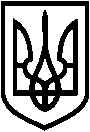 КРЕМІНСЬКА РАЙОННА ДЕРЖАВНА АДМІНІСТРАЦІЯ ЛУГАНСЬКОЇ  ОБЛАСТІВІДДІЛ  ОСВІТИКод ЄДРПОУ 02142023    НВК «КРЕМІНСЬКА ЗОШ №3-ДНЗ»Код ЄДРПОУ 35753017                                                    НАКАЗвід 23.06.2018 року							№   12-уПро випуск учнів 11-го класу    На підставі протоколу педагогічної ради № 13 від 22.06.2018 р., у зв’язку із закінченням 2017-2018 навчального року та згідно результатів державної підсумкової атестації за курс середньої загальної освіти,НАКАЗУЮ:Видати атестат про повну загальну середню освіту звичайного зразка:Бєлану Ярославу ОлександровичуВашечко Юлії  Сергіївні Горбуну Максиму АндрійовичуЗапорожцю Владиславу СергійовичуКорольовій Ірині ГеннадіївніРєзніковій Альоні Олександрівні Солдатову Данилу ВасильовичуТітович Аліні ГеоргіївніЧервякову Кирилу ОлександровичуЧорнобай Євгенії СергіївніВидати атестат про повну загальну середню освіту і нагородити Похвальною грамотою «За особливі досягнення у вивченні предмету «Технології»Солдатова  Данила ВасильовичаСекретарю НВК Сімоновій А.В. зробити записи про вибуття учнів у Алфавітній книзі запису учнів та розмістити наказ на веб-сайті школи.Контроль за виконанням наказу покласти на ЗДНВР Мартиновську Л.В.Директор НВК                                                         І.В.Решетняк